Некоммерческая организация «Инвестиционно-венчурный фонд Республики Татарстан» (далее – Фонд) во исполнение Распоряжения Кабинета Министров Республики Татарстан от 28.12.2019 г. №3512-р (далее – РКМ) доводит до Вашего сведения, что в рамках Российского Венчурного Форума (далее – Форум) среди компаний-экспонентов Форума проводится отбор проектов для финансирования по Программе поддержки инновационных проектов «Идея-1000» (Конкурс Старт 2) и участия в программе акселерации.  Основными критериями отбора проектов для участия в Форуме являются:  Потенциал коммерциализации на глобальном рынке, экспортноориентированный или импортозамещающий потенциал; Инновационная составляющая и технологическая реализуемость; Высокая вероятность промышленного внедрения; Возможность получения экономического эффекта от внедрения проекта; Высокая вероятность роста капитализации компании; Наличие прав на результаты научно-технической деятельности. Просим представить сведения компании, реализующие проекты, соответствующие указанным критериям в следующих отраслях: автокомпоненты, нефтехимия, композитные и новые материалы, информационные, био-, нано-, водородные и мобильные технологии, логистика и энергетика, автономные транспортные средства, умные города, индустрия 4.0, интернет вещей, экономика замкнутого цикла, энергоэффективность, и готовые привлечь инвестиции в размере не менее 3-15 миллионов рублей в обмен на долю в уставном капитале компании. Сведения просим представить в табличной форме с указанием названия компании, краткого описания проекта, требуемых инвестиций, контактов ответственного сотрудника и презентации проекта (при наличии). Форма приведена в Приложении. Также доводим до Вашего сведения, что заинтересованные в участии в экспозиции Форума и в конкурсах Старт-2 и Программе акселерации компании, могут подать заявку в электронном виде на официальном сайте Форума по адресу: https://russianventureforum.ru/registration/startup/start2 В дни проведения Форума будет проводиться международная конференция   Tech Tour Russia–2020. В мероприятии примут участие ведущие венчурные и корпоративные инвесторы Западной Европы. Для презентации инвесторам будет отобрано 30 стартап-проектов, которые получат возможность презентовать свои проекты для привлечения финансирования и вывода решений на европейские рынки. Просим проекты, желающие принять участие в мероприятии, сделать соответствующую отметку в анкете на сайте https://russianventureforum.ru и прикрепить презентацию на английском языке в форме предоставления информации. Приложение: Форма для предоставления информации на 1 л. в 1 экз. Приложение Форма для предоставления информации 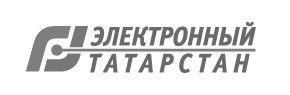 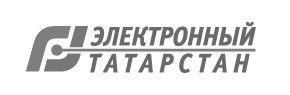 Название компании  Краткое описание проекта Требуемые инвестиции Телефон ответственного сотрудника Адрес электронной почты ответственного сотрудника Ссылка презентацию проекта наличии) на (при Ссылка на презентацию проекта на английском языке (при участии в Tech Tour Russia 2020) 